¡Hola a todos! Espero que estén muy bien. En estas actividades vamos a comenzar a trabajar Literatura Argentina. En el aula virtual (o en los links aquí adjuntos) van a encontrar un video con la explicación del contexto. Esta primera unidad la vamos a trabajar en dos partes: por un lado el contexto histórico y literario, y después nos vamos a abocar totalmente a las obras (El matadero y La cautiva). Ambas estarán también subidas en el aula (pueden conseguirlas también fácilmente en internet si lo necesitan)Les dejo también el código de classroom: wlajzhu  ¡Nos encontramos ahí!Literatura Argentina ObjetivosLectura comprensiva de los textos.Reconocer y comprender el contexto histórico de Argentina al momento de producción de las obras leídas.Reconocer las posturas que se hacen presentes en diferentes obras. Producción de textos propios relacionados con la Literatura Argentina.Criterios de evaluación Participación, lectura de las obras y resolución de las actividades que se proponen.Redacción cuidada de las respuestas. Correcta interpretación de conceptos, así como también su identificación en los textos. Cuidado de la ortografía, particularmente de la acentuación y puntuación.ActividadesInvestiga y ubica los siguientes movimientos literarios en una línea del tiempo, asignándoles años o siglos a cada movimiento. Nombra un autor y una obra representativos de cada período. Clasicismo- Barroco-Vanguardia- Romanticismo- Renacimiento- Realismo-Modernismo¿Cuándo y dónde surge el Romanticismo? Piensen en sus principales características e identifíquenlas en el siguiente fragmento:4 de septiembre Sí, así es. Al mismo tiempo que la naturaleza anuncia la cercanía del otoño, siento el otoño dentro de mí y a mi alrededor. Mis hojas amarillean y las de los árboles vecinos se han caído ya. ¿He vuelto a hablarte de aquel joven de la aldea que conocí cuando vine por primera vez a este lugar? Ayer le encontré casualmente; le hablé y me contó su historia, que me ha causado gran impresión, como comprenderás fácilmente cuando te la transmita. ¿Pero a qué llevan estos detalles? ¿No debía yo guardar para mí lo que me aflige y angustia? ¿Por qué he de entristecerte también? Este hombre contestó a mis primeras preguntas con sombría tristeza, en la que me pareció ver alguna confusión; pero en breve me confesó con franqueza sus errores y deploró su infelicidad. ¡Que no pueda yo, amigo, recordar una a una sus palabras! Confesaba que su amor hacia su ama fue aumentando cada vez más, al grado de no saber lo que hacía ni, hablándote en su lenguaje, dónde tenía la cabeza. No podía beber, comer ni dormir; esto lo martirizaba y hacía lo que no debía hacer, y un día que ella estaba en una habitación de un piso alto, la siguió o, más bien, se sintió arrastrado en su busca. Esta pasión, que encarna tanto amor y fidelidad, no es una ficción de poeta; vive, centellea en toda su pureza en estos hombre que apellidamos incultos y groseros; nosotros, gente civilizada hasta el punto de no ser ya nada. Revisen el siguiente video, donde se explica el contexto histórico de Argentina en el momento en que se considera que surge su literatura: https://drive.google.com/file/d/1KCRp3J1Pv8q2TITe7vTv3RuVuO3-PFRy/view?usp=sharing Enumeren 5 características que describan a la figura de Rosas.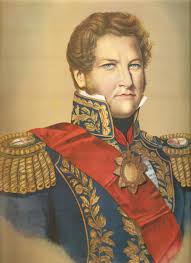 Para poder entender muchos aspectos de la literatura, es necesario tener en cuenta el contexto histórico en que se producen. Como pueden ver en el video del punto anterior, cuando se escriben las primeras obras literarias, era central la oposición entre unitarios y federales. ¿Qué diferenciaba a estos dos partidos? Completen el siguiente cuadro para explicarlas. Y, para cerrar, les comparto esta frase que encontré y que me gustó mucho. ¡Que tengan una excelente semana!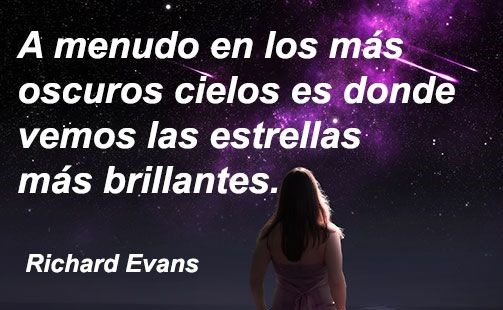 UnitariosFederales